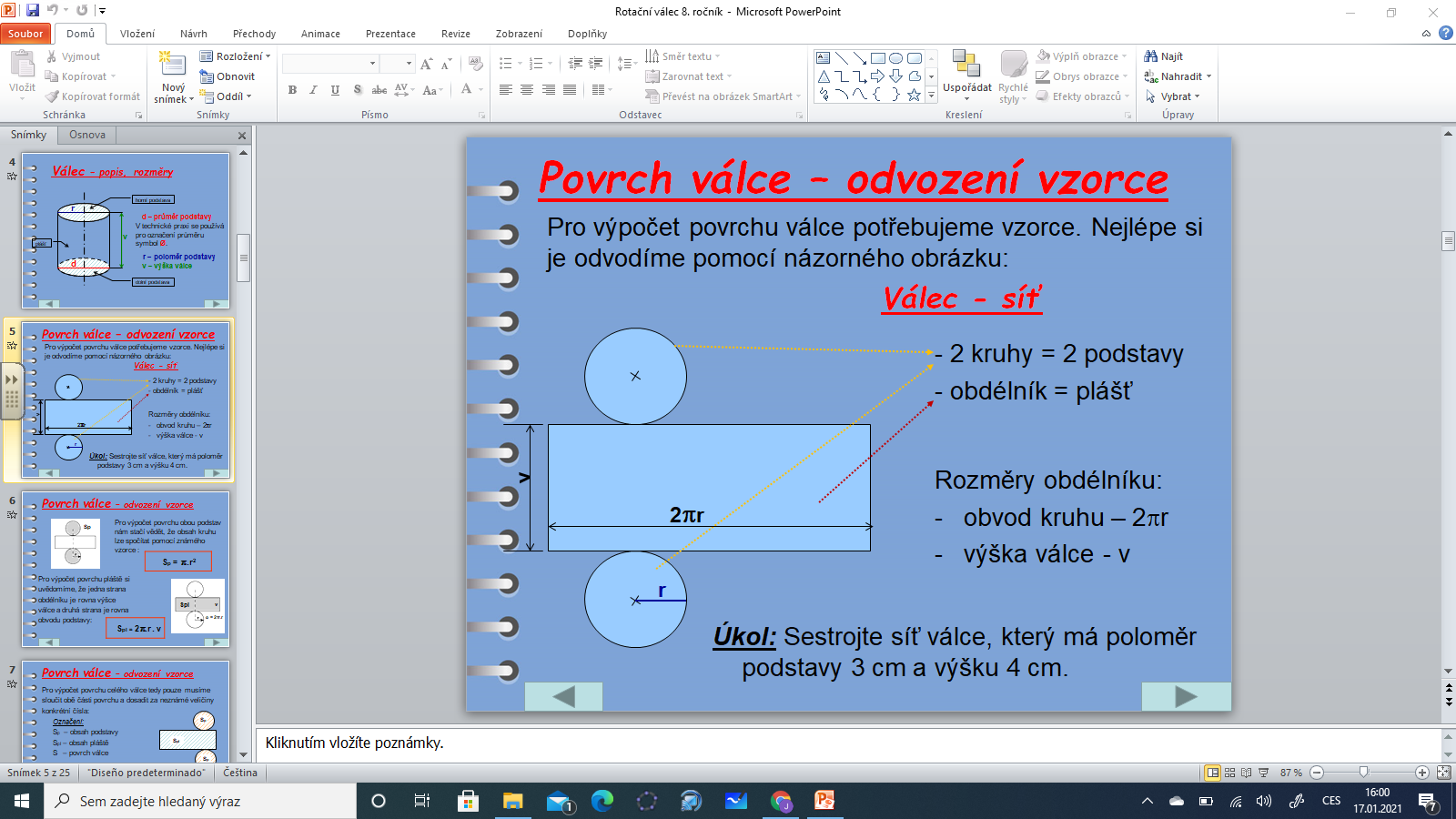 Řešení PS strana 23 cvičení 4o = 2 π r31,4 = 2 πr3,14 = 2.3,14.rr = 5 cmv= 4,3 cmo = 2 π r18,8 = 2 πr18,8 = 2.3,14.rr = 3 cmv = 7,2 cmPříklad 5 strana 23 PS:Narýsuj síť válce, který má poloměr 2 cm a výšku 5 cm Vypracujo = 2 π ro = 2 π. 2o = 12,56 cm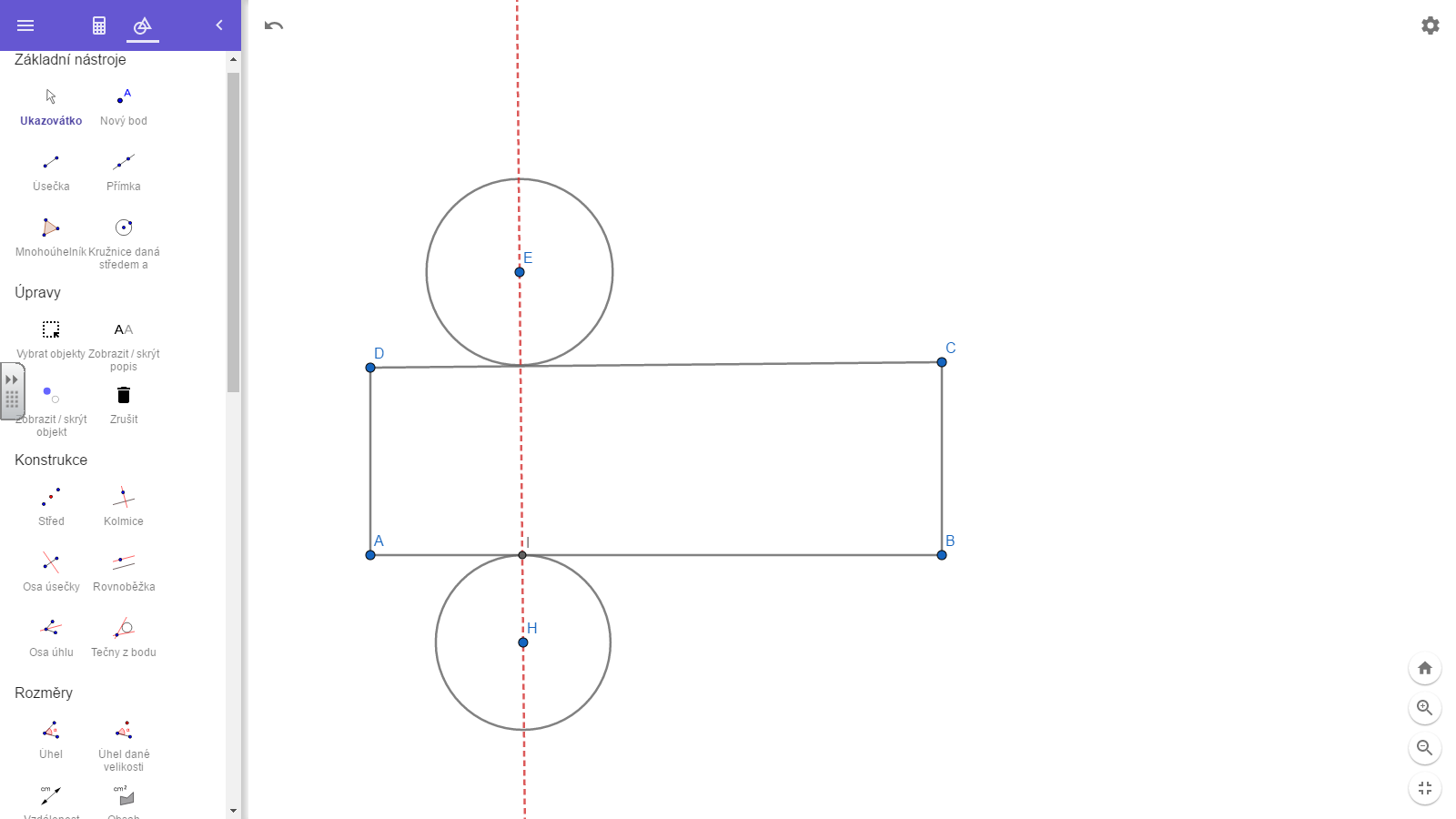 Strana 24 cvičení 8 - slovní úlohaS = π r2+2 π r v (1 podstava)S = 302. 3,14 + 2.3,14. 30 . 90 (1 podstava)S = 19 782 cm24 vrstvy......19 782 . 4 = 79 128 cm2 = 7, 9128 m2Budeme potřebovat 1 kg barvy. Musíme natřít 7, 9128 m2 plochy.Strana 25 cvičení 11 - slovní úlohaSpl = 2 π r vSpl = 2.3.14. 0,6.2,8Spl = 10,5504 m26 sloupků.........6.10,55 = 63,30 m2  63,30. 30 = 1899 KčOdpověď:Za jedno vylepení plakátu může získat 1899 Kč.Strana 26 cvičení 1řešení: A) 471 cm3B) 1808,64cm3C) 10889, 52 cm3D) 3 176 110 cm3